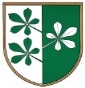 OBČINA KIDRIČEVOObčinski svetKopališka ul. 142325 KidričevoŠtev. 354-76/2020Dne  								Predlog sklepaNa podlagi 15. člena Statuta Občine Kidričevo (Uradno glasilo slovenskih občin št. 62/16 in 16/18) je občinski svet Občine Kidričevo, na sovji ________ seji, dne ______ sprejelS  K  L  E  PObčinski svet Občine Kidričevo sprejme Letni program ravnanja s komunalnimi odpadki na območju občine Kidričevo za leto 2021.Letni program ravnanja s komunalnimi odpadki je priloga in sestavni del tega sklepa . 									Anton Leskovar;župan									Občine Kidričevo 